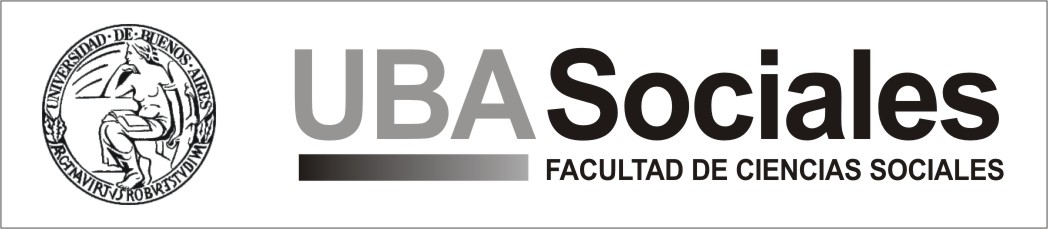 (A completar por la Carrera)SOLICITUD DE BECA PARA VIATICOS DE PRACTICAS PREPROFESIONALESDATOS DEL SOLICITANTE (completar el formulario con su computadora)Apellidos:                                                  Nombres:Domicilio:  					N°: 		Piso:  		Dto.:      CP:         	Localidad:     				Tel/Cel:Nacionalidad:						Estado civil:D.N.I. N°:  			Edad:   	Fecha de Nac. 	/	 /	MAIL: ¿Trabajás actualmente?   Si      No        ¿Cuántas horas semanales? ¿Estás buscando trabajo?   Si        No              ¿Tenés familiares a cargo?   Si        NoCURSA TALLER NIVEL Nº: 		 DOCENTE:CENTRO DE PRÁCTICA:	DIRECCIÓN DEL CENTRO:                                       LOCALIDAD:Otra información que quieras agregar: Con la presente solicitud tomo conocimiento que el cobro de la beca se realizará personalmente en el Departamento de Tesorería de la Facultad de Ciencias Sociales, sito en la sede de Marcelo T de Alvear 2230, en el horario de funcionamiento del mismo de 10 a 16 hs. Buenos Aires, _______________________________ de 2018____________________________                                                                                       Firma del Solicitante____________________________                                                                                         AclaraciónSOLICITUD DE BECA PARA VIÁTICOS DE PRÁCTICAS PREPROFESIONALESApellidos: _________________________ Nombres: ___________________________TALÓN PARA EL ALUMNO                                      FIRMA Y SELLO RECEPCIÓN DE LA CARRERA DE TRABAJO SOCIAL FORMULARIO Nº       FORMULARIO Nº 